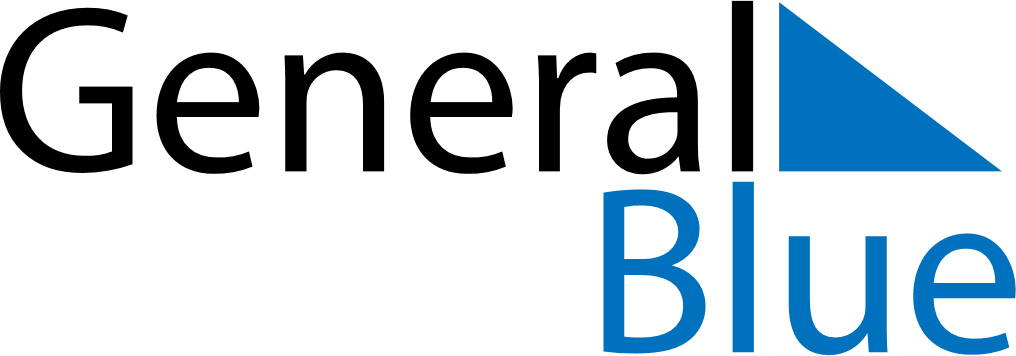 January 2028January 2028January 2028January 2028IcelandIcelandIcelandSundayMondayTuesdayWednesdayThursdayFridayFridaySaturday1New Year’s Day23456778Epiphany9101112131414151617181920212122BóndadagurBóndadagur23242526272828293031